Instruções para solicitação de patrocínio para evento:É necessário e obrigatório o preenchimento de todos os campos do termo de referência.O termo de referência deve conter a assinatura e o SIAPE do Requerente, além das demais informações necessárias, sob pena de não ser aceito. Todos os itens solicitados para compra devem apresentar a descrição e especificação técnica. Em todos os casos devem anexados orçamentos (no mínimo 03).Cuiabá, 	Solicito a aquisição do(s) material(is) a seguir especificado(s), constantes no plano de aplicação do projeto acima indicado.Solicito aquisição dos materiais/serviços a seguir especificado (s), para a realização do evento ________________________Solicito aquisição dos materiais/serviços a seguir especificado (s), para a realização do evento ________________________________________________________________Assinatura e SIAPE do Requerente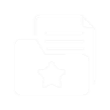 